Θα τηρηθεί απόλυτη σειρά προτεραιότητας λόγω περιορισμένων θέσεων.Παρακαλούμε δηλώστε συμμετοχή ως τις 17/10/23 αποστέλλοντας την αίτηση συμμετοχής στο  pmeravoglou@yahoo.co.uk AΙΤΗΣΗ ΣΥΜΜΕΤΟΧΗΣΕΚΠΑΙΔΕΥΣΗ ΕΠΑΓΓΕΛΜΑΤΙΩΝ ΣΤΗΝ ΥΠΟΣΤΗΡΙΖΟΜΕΝΗ ΕΡΓΑΣΙΑ21-22 Οκτωβρίου 2023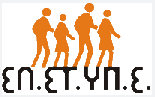 Ελληνική Εταιρία Υποστηριζόμενης ΕργασίαςΘεοτόκου 2, Ίλιον 131 22supportedemployment@theotokos.grAΙΤΗΣΗ ΣΥΜΜΕΤΟΧΗΣΕΚΠΑΙΔΕΥΣΗ ΕΠΑΓΓΕΛΜΑΤΙΩΝ ΣΤΗΝ ΥΠΟΣΤΗΡΙΖΟΜΕΝΗ ΕΡΓΑΣΙΑ21-22 Οκτωβρίου 2023Ελληνική Εταιρία Υποστηριζόμενης ΕργασίαςΘεοτόκου 2, Ίλιον 131 22supportedemployment@theotokos.grΟΝΟΜΑΕΠΙΘΕΤΟΦΟΡΕΑΣΕΙΔΙΚΟΤΗΤΑΘΕΣΗEmail